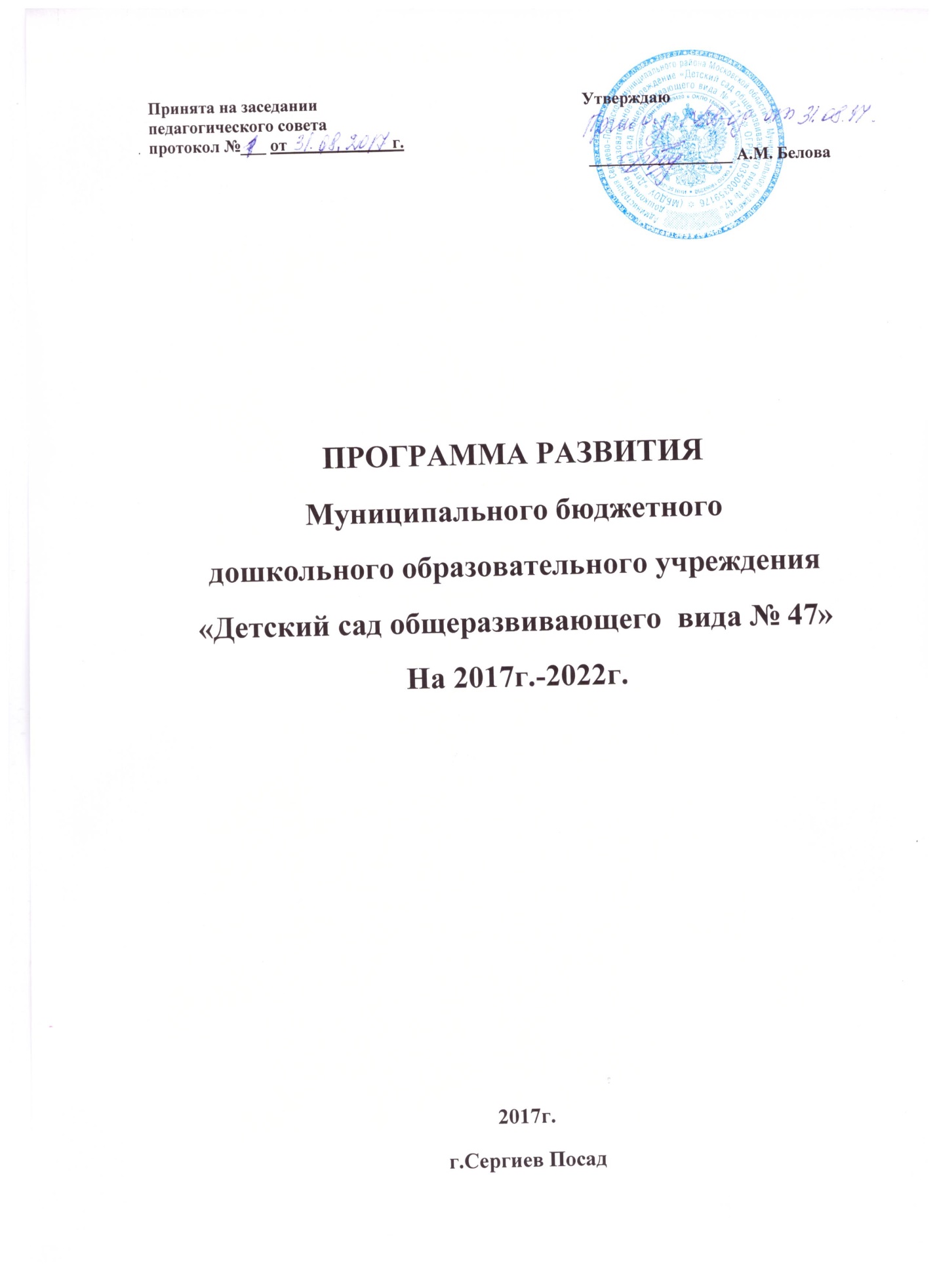 СОДЕРЖАНИЕПаспорт программы развития……………………………………………..3I Раздел.Пояснительная записка…………………………………………………6  Информационная справка об образовательном учреждении…….....6II Раздел.Аналитико-прогностическое содержание программы……………….8Анализ образовательного процесса……………………………………8Анализ здоровьесберегающей деятельности ДОУ………...………...9Анализ условий организации педагогического процесса…………...9Анализ материально-технической базы…………………...………...10Преемственность  ДОУ и школы………..……………………………11Взаимодействие ДОУ и семьи………..………………………………11III Раздел.3.1.Концепция развития образовательного учреждения………………..........123.2.Стратегия развития образовательного учреждения………………………133.3.Этапы реализации Программы развития…………………………………..133.4.План действий по реализации Программы развития …………………….13ПАСПОРТпрограммы развития Муниципального бюджетного дошкольного образовательного учреждения  «Детский сад общеразвивающего  вида № 47».Ожидаемые результаты реализации Программы.I РАЗДЕЛ.Пояснительная записка.Актуальность – ориентирование на решение наиболее значимых для ДОУ  проблем.Прогностичность -  отражение в своих целях и планируемых действиях не только сегодняшних, но и будущих требований к ДОУ и изменения условий его деятельности.Рациональность – определение целей и способов их достижения, позволяющих получить максимально полезный  результат.Реалистичность – обеспечение соответствия между  желаемым и возможным. Целостность – полнота состава действий, необходимых для снижения поставленной цели, а так же их согласованность.Контролируемость – определение конечных  и промежуточных( ожидаемых) результатов.В ожидаемом итоге, разработанная Программа развития ориентирована на решение главной проблемы - повышение качества образования детей, соответствие дошкольного учреждения требованиям государственной политики образования  страны.Информационная справка О МБДОУ «Детский сад общеразвивающего  вида № 53»Полное название:  Муниципальное бюджетное дошкольное образовательное учреждение «Детский сад общеразвивающего вида № 53»Юридический адрес: 141341, Московская область, Сергиево-Посадский район, д. Шабурново  д.49.тел. 54-645-49Фактический адрес: 141341, Московская область, Сергиево-Посадский район, д. Шабурново д.49.тел. 54-645-49Учредитель: Управление образования администрации Сергиево-Посадского муниципального районаСтруктура ДОУ: в настоящее время в ДОУ функционирует 2 разновозрастных группы:- первая разновозрастная группа № 1 (с 1,5 до 3 лет);- вторая разновозрастная группа №2 (с 3до 5 лет); - третья разновозрастная группа №3 (с 5до 7 лет);Осуществляется дошкольное образование в соответствии с образовательной программой ДОУ.Режим работы: пятидневная рабочая неделя.
Выходные дни: суббота, воскресенье.
Режим пребывания детей: 12 часов.
Время пребывания детей: с 7.00 до 19.00.Сроки пребывания в детском саду: с момента поступления в ДОУ до выпуска в школу (согласно Типовому положению о ДОУ).Реализуемая в ДОУ образовательная Программа: разработана на основе программы «От рождения до школы» под редакцией Н.Е. Вераксы.Ближайший социум ДОУ: МБОУ «Шабурновская СОШ», МУК сельская библиотека, сельский дом культуры.Социальный паспорт семей воспитанников: количество – 61 семей.Из них:- полных семей –58- неполных семей - 3- многодетные семьи 6- дети-инвалиды – 0- опекаемые дети – 0.II РАЗДЕЛ.2.1. Аналитико-прогностическое содержание программы.	В связи с изменениями в образовательной политике Российской Федерации возникла необходимость создания Программы развития МБДОУ «Детский сад общеразвивающего  вида № 47». В соответствии с Федеральным законом «Об образовании в Российской Федерации», программа способствует реализации права детей дошкольного возраста на свободный выбор мнений и убеждений, обеспечивает развитие способностей каждого ребенка, формирование и развитие личности ребенка в соответствии с принятыми в семье и обществе духовно-нравственными и социокультурными ценностями в целях интеллектуального, духовно-нравственного, творческого и физического развития человека, удовлетворения его образовательных потребностей и интересов. Авторские парциальные образовательные программы: «Основы безопасности жизнедеятельности» (Н. Н. Авдеева. О. Л. Князева.), позволяют, опираясь на лучшие традиции педагогического прошлого России, обогатить педагогическую деятельность по воспитанию у дошкольников высоких нравственных качеств, чувства гордости за родной народ, усвоить этические идеалы, сформировать целостное представление о русской культуре.В них акцентируется внимание на поддержку семьи, материнства и детства, на поддержку и развитие ДОУ, расширение спектра образовательных услуг,  включение в педагогический процесс новых форм дошкольного образования.     Под влиянием внешних факторов и с учетом внутренних возможностей возникла потребность в создании Программы развития МБДОУ «Детский сад общеразвивающего  вида № 47» .2.2. Анализ образовательного процесса.     Участниками  образовательного  процесса   являются:  воспитанники, педагогические  работники  учреждения,  родители  (законные  представители)  воспитанников.  Взаимоотношения  между  участниками  образовательного  процесса  регулируются  действующим  законодательством, законодательными актами,  Уставом  детского  сада,  родительским   договором.  Родительский  договор  заключается  с  каждой  семьей  индивидуально  и  гарантирует  создание комфортных  условий  пребывания  и  предоставления  полного  спектра образовательных  услуг  в  соответствии  с  индивидуальными  особенностями  и  возможностями  ребенка  и  образовательными  потребностями  родителей.     Качество образовательных услуг находится на достаточном уровне, о чем свидетельствуют отзывы родителей воспитанников.     На недостаточном уровне находится система дополнительных образовательных услуг ДОУ. В данный период времени в детском саду оказывается  2  дополнительные услуги: театральный кружок, музыкальный кружок. Кружки посещает 15 детей. Качество этих услуг удовлетворяет потребности как детей, так и родителей.     Анализ степени удовлетворенности родителей (законных представителей) качеством предоставляемого образовательного процесса показал, что большинство родителей, а это 94,2%, удовлетворены предложенными образовательными услугами. В настоящее время образовательный  процесс в детском саду осуществляется по основной  общеобразовательной  программе.    Развивающее обучение в новой модели образовательного пространства предлагает использование новых программ и технологий, которые предусматривают не просто усвоение нового содержания, а такую организацию познавательной деятельности детей, которая обеспечивает ребёнку новые достижения и продвижения в развитии.Проблема: но наряду с этими показателями необходимо увеличить спектр предоставляемых дополнительных образовательных услуг и активизировать внедрение педагогических технологий.Перспектива: активизация внедрения педагогических технологий в образовательный процесс, расширение спектра дополнительных образовательных услуг, совершенствование образовательной программы ДОУ.2.3. Анализ здоровьесберегающей деятельности ДОУ.     Все чаще в ДОУ поступают дети с ослабленным иммунитетом, предрасположенные к простудным заболеваниям, а так же имеют морфологические или функциональные отклонения в состоянии здоровья, требующие повышенного внимания, консультаций специалистов.Проблема: отсутствует согласованность и преемственность в оздоровлении  и физическом развитии детей в семье и детском саду.Перспектива:   установление преемственных связей, введение инновационных видов деятельности в этом направлении.2.4. Анализ условий организации педагогического процесса.     Главным условием являются человеческие ресурсы, а именно педагогические кадры учреждения. Повышение уровня квалификации обеспечивается участием педагогов в методических объединениях, через курсы повышения квалификации, самообразование, развитие педагогического опыта. Детский сад кадрами укомплектован на 100%.Кадровая характеристика: Из них:- заведующий – 1 человек;- музыкальный руководитель – 1 человек;- воспитатели – 6 человек.       Важнейшей характеристикой ДОУ является социально-психологический климат в коллективе. В настоящее время сформирован коллектив единомышленников с благоприятным психологическим климатом, способствующим нормальному  процессу решения стоящих перед коллективом задач. В  ДОУ обеспечивается  психологический комфорт работникам, создаётся атмосфера  педагогического оптимизма и  ориентация  на успех.Перспектива: участие в районных методических объединениях, семинарах и видеоконференциях; повышение квалификации через курсы профессиональной переподготовки.2.5. Анализ материально-технической базы.     Детский сад находится на бюджетном финансировании. Родительская плата с марта 2016г. составляет  за содержание    ребенка:в возрасте до 3 лет – 2500 рублей в месяц;в возрасте от 3 до 7 лет – 2800 рублей в месяц;Родительская плата с 1 января 2017г. за содержание    ребенка будет составлять:для воспитанников до 3 лет, посещающих группы, функционирующие в режиме полного дня(12 часов) -128 рублей в день;для воспитанников старше 3 лет, посещающих группы, функционирующие в режиме полного дня(12 часов) -141 рубль в день.     Игровое  и  учебное  оборудование  имеется  в  достаточном  количестве,  соответствует  возрасту,  отвечает  санитарно-гигиеническим  требованиям  и  безопасно  для  детей.    На  территории,  прилегающей  к  ДОУ,  имеется  5  групповых прогулочных  площадок.  Оборудование  участков  в  хорошем  состоянии.     Материальная  база  по  возможности  постоянно  обогащается  и  обновляется.Перспектива: обогатить образовательный процесс методической литературой, игровым, развивающим, дидактическим материалом.2.6. Преемственность  ДОУ и школы.     МБДОУ «Детский сад общеразвивающего  вида №47» ведет совместную работу с: МБОУ Шабурновская СОШ, МУК «Сергиево-Посадская центральная районная межпоселенческая библиотека»,сельский Дом культуры. При поступлении  детей в школу учителя основывались на результатах педагогической диагностики. Преемственность в работе дала возможность увидеть, проанализировать работу педагогического состава подготовительной группы детского сада по подготовке детей к обучению в школе.Проблема: сегодня в школу все чаще стали приходить «недоигравшие» дети с недостаточно развитым воображением, вниманием, произвольностью психических процессов; не сформирована волевая регуляция поведения, коммуникативные навыки.Перспектива:  адресная работа с семьями, которая позволит удовлетворить индивидуальные запросы родителей,  которые желают  поднять уровень развития детей, укрепить их здоровье, развить у них те или иные способности, подготовить их к обучению в школе. 2.7. Взаимодействие ДОУ и семьи.     Взаимодействие родителей и педагогического состава сводится к взаимно вежливым, односторонне обучающим, декларативно приветствующим отношениям. Происходит недопонимание родителями важности дошкольного периода для дальнейшего формирования гармоничной личности – как одной из самых первых ступеней образования.Проблема: отсутствует обмен опытом передового семейного воспитания.Перспектива: обмен опытом передового семейного воспитания, совершенствование содержания и форм взаимодействия детского сада и семьи в образовательном процессе. Вовлечение родителей в образовательный процесс: проведение дня открытых дверей; посещение образовательной деятельности; совместное проведение праздников.III Раздел.3.1. Концепция развития ДОУ.     Современное ДОУ,  соответствуя изменившейся социальной ситуации, может и должно строиться на определённой платформе, которую обосновывает предлагаемый вариант образовательной среды  в образовательном учреждении. В настоящее время одним из наиболее перспективных направлений  в дошкольном образовании является поиск путей, обеспечивающих интеграцию образовательного процесса, ориентированного на развитие личности и предусматривающего личностно-ориентированную модель образования. Это  предполагает существование между детьми и взрослыми отношений сотрудничества и партнерства, нацеливает работников ДОУ на творческое отношение к своей работе, формирует у них стремление в постоянному саморазвитию и самосовершенствованию.Цели концепции: 1.	Создание   условий для становления творческой, интеллектуальной, духовно, физически и культурно развитой социально-ориентированной личности, способной в соответствии с возможностями своего психофизического развития к целостному восприятию явлений окружающего мира, к осознанному саморазвитию.2.	Обеспечение специалистов ДОУ программой действий, объединяющей аналитическую и развивающую работу с детьми.3.	Повышение качества содержания образования ребенка в детском саду, укрепление и охрана его здоровья.4.	Создание единой основы взаимодействия и определение линий сотрудничества всех субъектов воспитания.Объект воздействия концепции: воспитанники 1,5-7 лет.Участники реализации Программы: воспитанники 1,5-7 лет, педагоги, родители, представители разных образовательных и социальных структур.     В основе концепции лежат принципы:Принцип личностного подхода в воспитании.Принцип новизны.Принцип занимательности.Принцип комплексности.Принцип сотрудничества.Принцип деятельного подхода.Миссия ДОУ: обеспечение условия для проживания дошкольного детства, как самоценного периода жизни через организацию специально организованного образовательного процесса с детьми, направленного на развитие и воспитание личности ребенка. И социальный заказ государства и семей.3.2. Стратегия развития образовательного учреждения.     Стратегия развития ДОУ рассчитана на 5 лет (до 2022 года).     Стратегическая цель Программы: создание воспитательно-образовательных, коррекционно-развивающих и здоровьесберегающих условий в ДОУ, способствующих полноценному развитию и социализации дошкольника, обеспечивающие равные стартовые возможности и успешный переход ребенка в ОУ.3.3. Этапы реализации Программы развития.3.4. План действий по реализации Программы развития.Название ПрограммыПрограмма развития Муниципального бюджетного дошкольного образовательного учреждения  «Детский сад общеразвивающего  вида № 47»  на 2017-2022 г.г.Законодательная база разработки программы развития- Конвенция о правах ребёнка - Конституция РФ - закон РФ «Об основных гарантиях прав ребёнка» - Федеральный закон «Об образовании» Основание для разработки Программы- Закон РФ «Об образовании» от 10.07.1992 г. № 3266-1 ст.32;- Федеральный Закон № 83-ФЗ «О внесении изменений в отдельные законодательные акты РФ в связи с совершенствованием правового положения государственных (муниципальных) учреждений»;- Федеральный государственный образовательный стандарт дошкольного образования (Приказ № 1155 от 17 октября 2013 года), на основании действующих Сан ПиН и примерной образовательной Программы дошкольного образования «От рождения до школы» (под редакцией Н. Е. Вераксы, Т. С. Комаровой, М. А. Васильевой).- Устав МБДОУ «Детский сад общеразвивающего  вида №47»Социальный заказ- Качественное дошкольное образование (предоставление муниципальных услуг) – реализация основной программы дошкольного образования;- Качественный присмотр и уход за детьми;- Сохранение и укрепление здоровья детей;- Создание здоровьесберегающих условий;- Развитие альтернативных форм дошкольного образования;- Расширение самостоятельного развития ДОУ;- Повышение эффективности расходования ресурсов. Руководитель Программы, основные разработчикиБелова Альбина Михайловна– заведующий ДОУГоловина Ольга Викторовна – музыкальный руководитель, Лужных Марина Вячеславовна – воспитатель, первой  категорииЧернюк Екатерина Владимировна - воспитатель, первой  категорииЦель Программы1.Совершенствование условий для создания учреждения с приоритетным осуществлением художественно-эстетического  развития детей.2.Внедрение инновационных технологий в физкультурно-оздоровительный процесс работы ДОУ.3.Активизации процесса нравственно-патриотического воспитания подрастающего поколения.Задачи Программы- Развитие учреждения через творческое развитие педагога и ребенка;- Развивать художественно-эстетическое воспитание дошкольников через художественные образы искусства;- Усовершенствовать взаимодействие родителей и ДОУ посредством организации совместной эффективной деятельности и их активного участия в образовательной деятельности;- Всестороннее интеллектуальное и личностное развитие ребенка с учетом его индивидуальных особенностей;- Организация дополнительных образовательных услуг;- Развитие сотрудничества ДОУ с культурными, образовательными и оздоровительными учреждениями села.Сроки и этапы реализации ПрограммыПрограмма рассчитана на 5 лет.2017-2018г.г. – организационно-подготовительный этап: создание условий реализации Программы;2018-2019г.г. – коррекционно-развивающий этап: преобразование существующей системы;2020-2022г.г. – аналитически-информационный этап: мониторинг эффективности реализации Программы, аналитическая оценка качественных и количественных изменений.Партнеры и соисполнителиМУК  сельская библиотека, родительский комитет ДОУ.Финансовое обеспечение ПрограммыРациональное использование бюджетаКонтроль за выполнением ПрограммыКонтроль за выполнением Программы осуществляется заведующей МБДОУ «Детский сад общеразвивающего  вида № 47», управлением образования администрации Сергиево-Посадского муниципального районаУправление ПрограммойУправление осуществляется педагогическим советом МБДОУ «Детский сад общеразвивающего  вида № 47», заведующим ДОУ, родительским комитетом.Усовершенствовать систему обеспечения безопасности участников образовательного процессаПриведение в соответствие систем водоснабжения, водоотведение, отопления и канализации, освещения (в соответствии с СанПин)Обеспечить профессиональный рост, компетентность воспитателей и узких специалистов ДОУ в части освоения педагогами технологий в части интеграции - Рост числа педагогов, прошедших курсовое обучение (до 100%);- Рост числа педагогов, освоивших современные образовательные технологии (до 100%);- Активизация использования в образовательном процессе интерактивных технологий и электронных ресурсов;- Приведение в соответствие с ФГОС учебных программ по интеграции образовательных областей.Внедрить комплекс оздоровительно-образовательных мероприятий, направленных на сохранение и укрепление здоровья детей- Увеличить уровень физической подготовки воспитанников (до 96%);- Снижение роста заболеваемости воспитанников;- Системное взаимодействие с учреждениями культуры, образования, спорта с целью повышения качества образования.Совершенствовать инфраструктуру в части создания развивающей активной зоны деятельности- Активизировать творческие способности музыкального руководителя и воспитателей  при разработке игр;- Приобщение воспитанников к модификации знакомых подвижных игр;- Владение педагогами технологиями развития игровой деятельности.Усовершенствовать взаимодействие с семьями воспитанников ДОУ в совместной эффективной образовательной деятельности- Увеличение количества родителей, активно участвующих в образовательном процессе ДОУ (до 89%);- Повышение уровня педагогической грамотности родителей в вопросах воспитания и развития детей;- Обеспечение открытого информационного пространства ДОУ.Организационно-подготовительный этапКоррекционно-развивающий этапАналитическо-информационный этап2017-20182018-20192020-2022Определение возможностей и коллектива ДОУ для реализации задач Программы развития, создание нормативно-правовых и медико-диагностических материаловРазвитие ДОУ, оптимизация функционирования.Апробация инноваций и коррекция отдельных направлений деятельности Внутренняя и внешняя оценка достижений, формирование реальных представлений о состоянии образовательного процессаСодержание работыСрокиОтветственныйПрограммно – методическое обеспечениеПрограммно – методическое обеспечениеПрограммно – методическое обеспечение1. Реализация основной образовательной программы дошкольного образования МБДОУ «Детский сад общеразвивающего  вида №47» в соответствии с ФГОС ДО2017-2022ЗаведующийСоздание организационной основы для реализации программы развития.Создание организационной основы для реализации программы развития.Создание организационной основы для реализации программы развития.1.Создание механизма эффективного управления реализации программыв течение всего периодаЗаведующий2. Информирование участников программы. (утверждение Программы на педагогическом совете)Август 2017г.Заведующий3.Определение содержательных связей с другими социальными институтами в течение всего периодаЗаведующий4. Кадровое обеспечение (повышение профессионального мастерства, курсовая переподготовка педагогов)В течение всего периодаЗаведующийОтработка базисных направлений, обеспечивающих гармоничное развитие детей.Отработка базисных направлений, обеспечивающих гармоничное развитие детей.Отработка базисных направлений, обеспечивающих гармоничное развитие детей.1. Физическое развитие (реализация программы «Здоровье»; медико – педагогический контроль физического воспитания).По плану оперативного контроляЗаведующийМедсестра2.Социально-коммуникативное развитие (совершенствовать мастерство педагогов в использовании методов и форм работы с детьми;развитие общения и взаимодействия ребёнка
со взрослыми и сверстниками,формирование готовности к совместной деятельности)В течение всего периодаЗаведующийПедагоги2.3. Художественно – эстетическое развитие (создать условия для развития творческих способностей детей, организация дополнительных образовательных услуг).В течение всего периодаЗаведующийПедагоги2.4. Речевое развитие (повышать уровень речевого развития детей, используя эффективные методы и приемы , способствующие созданию интереса и мотивации к речевой деятельности; развитие речевого творчества).В течение всего периодаЗаведующийПедагоги2.5 Познавательное развитие (развитие интересов, любознательности и познавательной мотивации, формирование познавательных действий, становление сознания, совершенствование мини – лабораторий по исследованию свойств предметов, элементарному экспериментированию). В течение всего периодаЗаведующийПедагогиОпределение содержательных связей с учреждениями социумаОпределение содержательных связей с учреждениями социумаОпределение содержательных связей с учреждениями социума.1.Определить   и      проработать  дополнительные возможности по  взаимодействию: с участковой больницей;со школой;с детской библиотекой;с домом культуры;В течение всего периодаЗаведующийОтработка модели взаимодействия с семьями воспитанниковОтработка модели взаимодействия с семьями воспитанниковОтработка модели взаимодействия с семьями воспитанников1.Социологическое обследование семей.2017-2018ЗаведующийПедагоги 2. Вовлечение родителей в образовательный процесс (информирование  родителей по реализации задач; создание условий для сотрудничества педагогов и родителей, детей  - совместные праздники, дни открытых дверей, реализация проектов и др.).В течение всего периодаЗаведующийПедагогиОпределение перспектив дальнейшей работыОпределение перспектив дальнейшей работыОпределение перспектив дальнейшей работы1.Подведение итогов работы по реализации программы развития.на итоговом педсовете2020-2021Заведующий 2.Определение направлений развития детского сада на основе анализа работы.на итоговом педсовете2020-2021Заведующий 